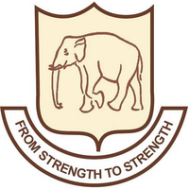 WELHAM BOYS’ SCHOOL MODEL UNITED NATIONS 2024Thursday, August 8 – Saturday, August 10, 2024INDEMNITY FORMI ________________________ the Principal of _____________________________ (School Name), give consent for my school delegation comprising _________ members (number of delegates) to participate in WELMUN’24 to be held from Thursday, 8th August to Saturday, 10th August 2024 at Welham Boys’ School, Dehradun.The photographs/proceedings of the event may be published on the internet or in the print media by Welham Boys’ School. I grant rights to Welham Boys’ School to video-record the meeting sessions, which involve my students, and use the photographs and the videos as per its discretion. I understand that no participating school is permitted to publish any video recording taken during the conference sessions without the consent from Welham Boys’ School, Dehradun. I understand that my students will be travelling in hired vehicles (buses/taxis) from certified agencies. I also understand Welham Boys’ School will suggest suitable accommodation for my delegation’s stay during the conference. I hereby agree to adhere to the registration guidelines mentioned in the invitation letter. I also agree that students will adhere to the code of conduct and all the conference policies and rules, failing which I shall have no objections if a student is suspended from the conference. I understand that I shall not hold Welham Boys’ School responsible, in any manner whatsoever, for any untoward incident that may occur during the participation. Digital Signature of the Principal:                                                            Date:        School Seal:                                                                       